----------------------------------------------------------------------------------------------------------------------------------------------EXPÉRIENCES PROFESSIONNELLES----------------------------------------------------------------------------------------------------------------------------------------------Rédactrice / parisART (www.paris-art.com) / Paris / nov. 2016 - en cours Secteur : site pure player consacré à l’actualité culturelle et artistique (art, danse, design, photo). Fonctions : - Rédaction et mise en ligne de notices de créateurs (présentations biographiques d’artistes) et de lieux (présentations de galeries, musées, centres d’art…).- Écriture répondant aux règles de SEO (Search Engine Optimization) : mots-clefs, titres, méta-descriptions, longueur de phrases, transitions…- Veille artistique. Résultats (fin juill. 2017) : rédaction et mise en ligne de plus de 530 notices (d’environ 450 mots / 3000 caractères, espaces compris) [interface Wordpress].Enquêtrice / Ipsos / Gentilly / 2012-2015 Fonctions (face à face, téléphone, salle, bureau) : - Recherche et recrutement de personnes habilitées à répondre.- Présentation et passation des questionnaires suivant les normes ISO (en français, parfois en anglais).- Organisation et gestion des rendez-vous pour les questionnaires longs (>30 mn).- Accompagnement des répondants sur les enquêtes obligatoires (hotline).- Test de questionnaires en phase de validation, avec les clients (grands comptes, ministères).- Occasionnellement : courrier (mise sous pli, affranchissement). Résultats : affectation sur plus de 200 études différentes (ministères de l'Agriculture, de la Santé, de la Justice, du Travail, Parlement Européen... Villes de Marseille, Nice, Montpellier... ERDF, Thalys, Orange, Banque Postale, Pôle Emploi… BNP Paribas, Société Générale… Mercedes, Nissan… Yves Saint Laurent, L’Occitane, Weleda, Balenciaga… Baromètres politiques, résultats d’élections…).Graphiste - Infographiste / freelance (www.profusif.eu) / 2005-2010 Clients (audiovisuel) : agat films & Cie - ex nihilo (Paris, 2006) ; Doc Ad Hoc (Toulouse, 2007) ; IEC Events (Toulouse, 2010). Fonctions : création et exécution d’habillages et séquences animées explicatives (3D, illustration, compositing). Clients (print) : IUT de Tremblay-en-France (2006-2008). Fonctions : création du logo, réalisation de cartons d’invitation, cartes de vœux, cartes de visite, finalisation de la mise en page de la brochure de présentation, porte-document. Stage (audiovisuel) : Hyptique, agence d’édition Web et multimédia (Paris, 2005). Résultats globaux : http://www.profusif.eu/2010/01/01/infographie/ ----------------------------------------------------------------------------------------------------------------------------------------------AUTRES EXPÉRIENCES PROFESSIONNELLES----------------------------------------------------------------------------------------------------------------------------------------------Assistante polyvalente / Réceptionniste / Agente d’accueil (2000-2008)Centre Georges Pompidou (Paris, 2007-2008) [Surveillante d’exposition]Musée des Beaux-Arts (Dijon, 2003) [Surveillante d’exposition]Piscine du Carrousel (Dijon, 2003) [Agente d’accueil]Conservatoire National de Région (Dijon, 2002-2003) [Réceptionniste]Camping Rives des Corbières (Port Leucate, 2001) [Réceptionniste]Le Consortium - Festival Nouvelles Scènes - (Dijon, 2000 et 2002) [Assistante polyvalente (Com.) / Billetterie]Le Consortium - exposition Yayoï Kusama (Dijon, 2000) [Surveillante d’exposition / Assistante d’artiste]École Nationale Supérieure d’Arts - exposition Marc Camille Chaimowicz (Dijon, 2000) [Surveillante d’exposition / Assistante d’artiste]Serveuse / Barmaid / Femme de chambre (2003-2004)Hôtel - Restaurant Le Tétras (Notre-Dame de Bellecombe, 2004)Restaurant La Couronne (Avenches, Suisse, 2004)Hôtel Mercure (Les Deux-Alpes, 2004)Café-Restaurant Memorandum (Hambourg, Allemagne, 2003-2004)----------------------------------------------------------------------------------------------------------------------------------------------ÉTUDES / DIPLÔMES----------------------------------------------------------------------------------------------------------------------------------------------▪ Études Culturelles & Esthétique (Université Paris 1 Panthéon-Sorbonne, 2009-2012) Diplôme : Master 2 Esthétique, mention « très bien » [+L3, +M1].▪ Arts et Technologies de l’Image (Université Paris 8, IUP ATI, 2004-2005) Diplôme : DEUG Arts et Technologies de l’Image, mention « bien ».▪ Semestre d’étude en Arts Libres (Hochschule für bildende Künste, Hambourg, Allemagne, 2003-2004).▪ Bourse pour réaliser un court documentaire sur une TV associative (OKH) de Hambourg (OFAJ / DFJW, Allemagne, 2003).▪ Arts Plastiques et Vidéo (École Nationale Supérieure d’Arts de Dijon, 1998-2003) Diplôme : CESAP (Bac +4), « avec mention » [+CEAP, +DNAP]. Erasmus : semestre en Communication Visuelle à la Fachhochschule Mainz (Mayence, Allemagne, 2001-2002).▪ Filière générale scientifique, option Sciences de la Vie et de la Terre (Lycée Mongazon, Angers, 1995-1998) Diplôme : Bac. S., mention « assez bien ».----------------------------------------------------------------------------------------------------------------------------------------------LANGUES / LOGICIELS / LANGAGES----------------------------------------------------------------------------------------------------------------------------------------------▪ Langues : Anglais : lu, écrit, parlé. Allemand : lu, écrit, parlé. Zertifikat Deutsch - Certificat de langue (Goethe Institut, 2003).▪ Logiciels (PC, Mac) : MS Office 2007 (Word, Excel, Power Point), Open Office, Adobe Creative Suite CS6 (Photoshop, InDesign, Illustrator, Premiere, After Effects, Dreamweaver), Maya, etc.▪ Langages / Syntaxes : notions de C++, MEL, HTML, CSS.Temps libre : traduction (non-rémunérée), de l’allemand vers le français, de livres de sciences humaines.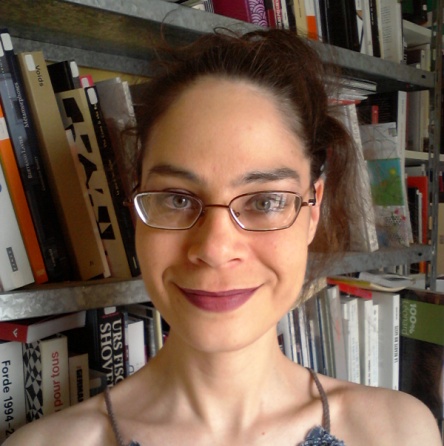 Adeline Gasnier30 rue de l’Échiquier - 75010 ParisTél. : 06 89 34 09 53Mél. : adeliga@hotmail.com6 déc. 1980 (36 ans) - célibataire.